                                                     REPÚBLICA DE PANAMÁMINISTERIO DE EDUCACIÓNDIRECCIÓN REGIONAL DE PANAMÁ ESTEI.P.T MEXICO – PANAMÁGUÍA INSTRUCCIONAL DE APRENDIZAJE BASADO EN LOS         TEXTOS COGNITIVOS DE APRENDIZAJE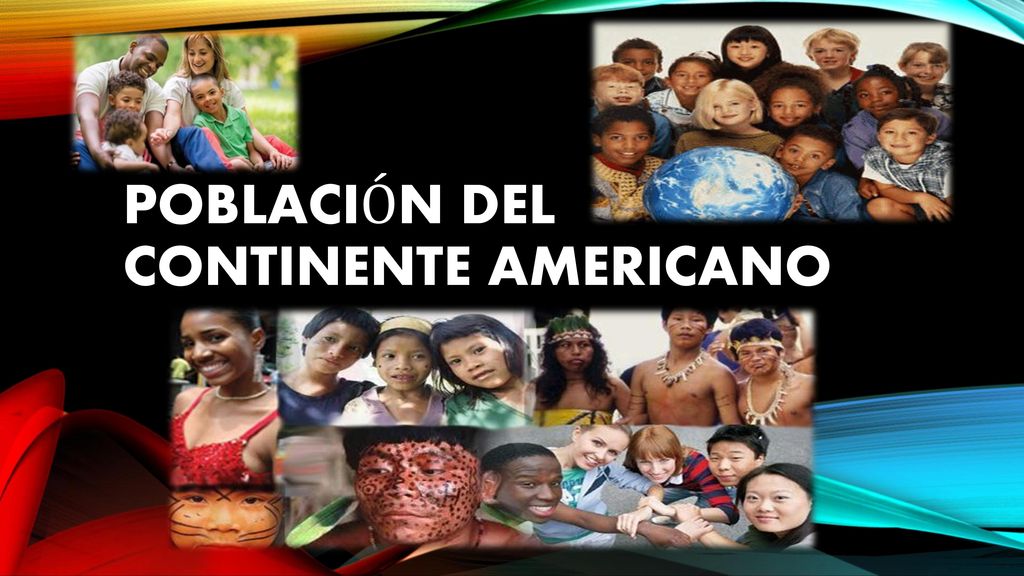                               FACILITADOR: PROFESOR: RAÚL LANGEASIGNATURA: GEOGRAFÍA 8o GRADO A - FESTUDIANTE: ______________________CÉDULA: __________________________      GRUPO: _______III TRIMESTRE 2022FECHA DE ENTREGA 6 DE DICIEMBRE DE 2022La entrega del módulo se hará física en el plantelraul.lange34@gmail.comLINIAMIENTOSLa guía instruccional de Geografía de 8º, se desarrollará de manera simultánea con las clases que se darán durante el tercer trimestre de manera escalonada, en las horas clases se realizaran las explicaciones de las actividades y se desarrollaran las pruebas formativas dentro del aula para asegurar el desarrollo integral de los estudiantes en este curso.Observaciones:Los estudiantes tienen que comprometerse a leer y analizar los dos temas asignados para desarrollar la guía de Geografía de 8º, durante el III trimestre 2022.Los estudiantes deben desarrollar las actividades Diagnosticas en cada tema, las mismas son para conocer los conocimientos previos que tienen los alumnos sobre el tema a tratar.Los estudiantes deben entregar su guía en la fecha establecida, solo deben entregar la hoja de presentación con los datos solicitados en la misma, y las páginas con las 6 actividades entregadas en esta guía. Las mismas se engrapan y entregan de forma ordenada.No deben de entregar las páginas con contenido de los temas, solo lo requerido en la observación anterior.Se prohíbe el uso de lápiz para desarrollar todas las actividades de la Guía, deben utilizar bolígrafo azul.Todos los estudiantes deben de participar en el confeccionamiento de los murales de fiestas patrias es obligatorio, los mismos equivalen a una nota diaria. El profesor encargado por nivel les proporcionara el título del mural en el cual deben de trabajar.TEMA Nº1CARACTERISTICAS DEL CONTINENTE AMERICANOLa población americana alcanza aproximadamente los 1.000.000.000 habitantes, convirtiéndolo en el segundo continente más poblado después de Asia. Debido a su amplio territorio y baja población se ha constituido en un continente que presenta una       distribución desigual, encontrando regiones o zonas que presentan una gran cantidad de población (costa este y oeste en Norteamérica, altiplanicie enMéxico y costa atlántica en América del sur). Mientras que las regiones donde presentan una baja cantidad poblacional corresponden a las zonas del interior del continente, en las cordilleras y en las regiones extremas.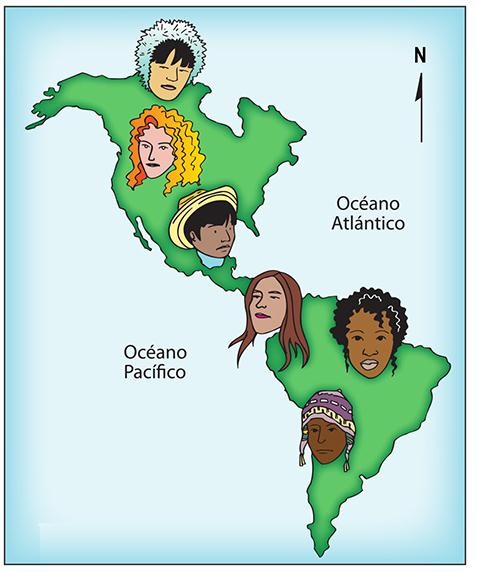 Áreas culturalesDebido a nuestra gran diversidad, a América suele diferenciarla culturalmente en dos regiones que consideran aspectos como el idioma, el desarrollo economico y el estilo de vida. Estas áreas culturales son Latinoamerica corresponde a países que hablan idiomas derivados del latín, como el español y portugués, entre ellos encontramos los países ubicados en América Central y América del Sur. La región anglosajona corresponde a países ubicados en Norteamérica (Canadá y Estados Unidos) donde el idioma más utilizado es el inglés, presentando costumbres muy parecidas y un alto grado de desarrollo económico.Origen de la población americanaLa población americana se caracteriza por presentar una diversidad cultural producto del proceso de mestizaje, la que dio origen a una población mestiza que en algunos lugares tendrá́ mayor presencia indígena y en otras mayores presencias africanas. Los principales grupos eran: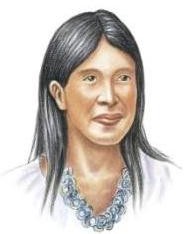 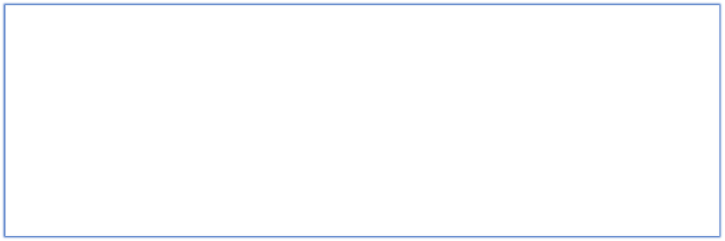 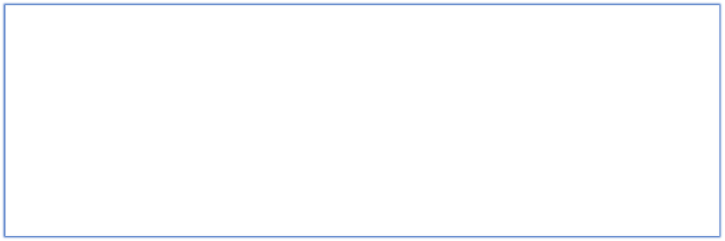 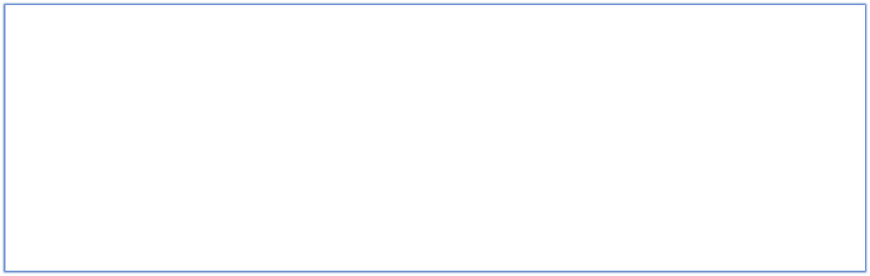 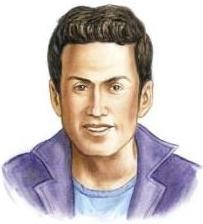 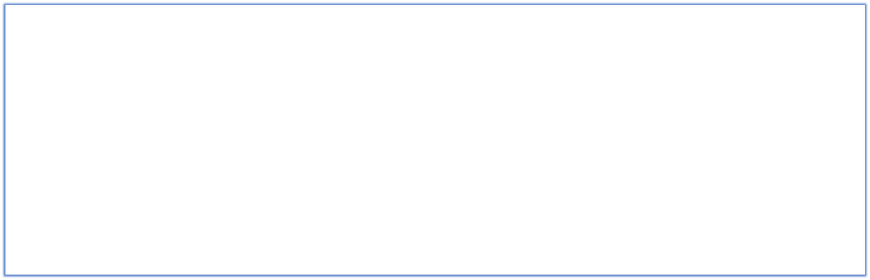 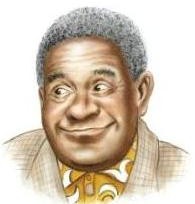 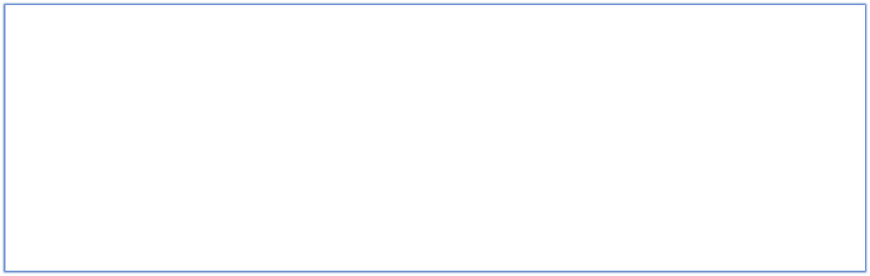 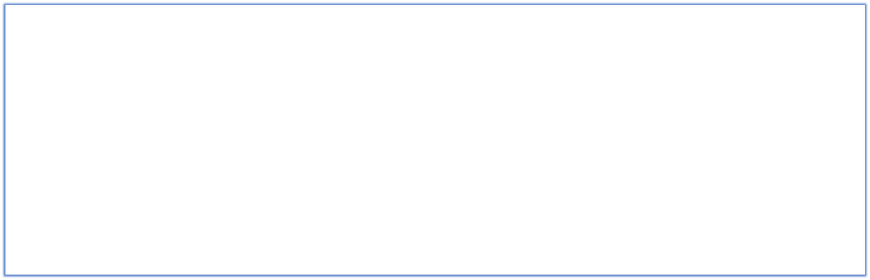 De esta mezcla racial surgieron en América otros grupos como son los mestizos (indígenas y europeos); mulatos (africanos y europeos) y zambos (africanos e indígenas) de esta forma en nuestra América se fue conformando una diversidad en distintos ámbitos como son los grupos humanos, lenguas, religiosidad, tradiciones y costumbres. Aunque en ciertas zonas de América como América del Norte, los países de Estados Unidos y Canadá, destacan los descendientes de europeos, en otros países de América destaca la presencia aborigen como en Perú, Bolivia, México. Existen regiones donde la presencia de descendientes africanos es importante como son los países que se ubican en el Caribe (Jamaica, Haití, Santo Domingo, etc.)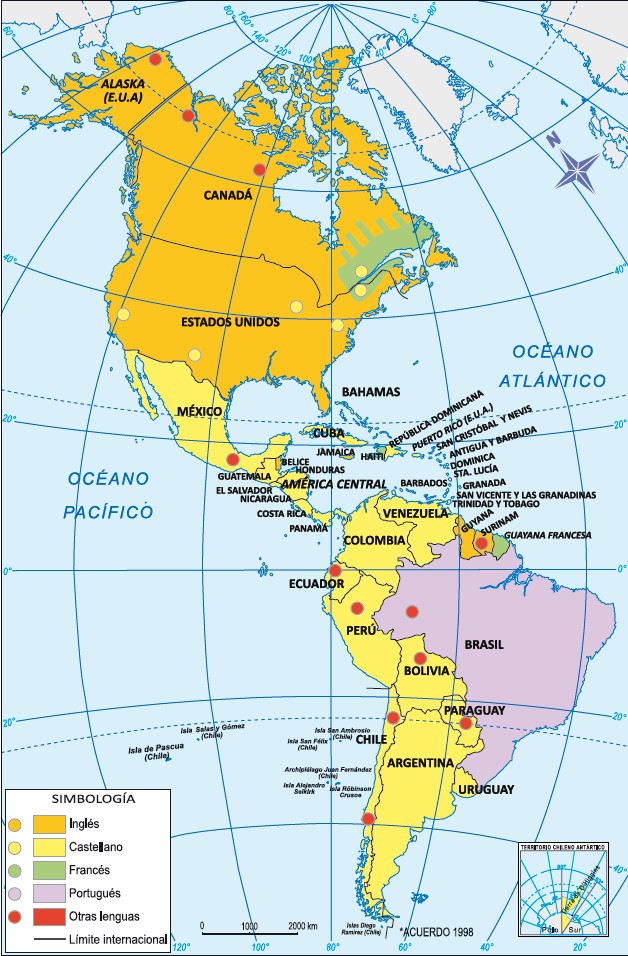 ACTIVIDADES Actividad nº11.- De acuerdo a las áreas culturales de América estas presentan diferencias entre la  región anglosajona y la latinoamericana, une cada afirmación con su correspondiente región cultural.Actividad Nº2                             Análisis                                                                                                                             Valor: 30 pts.Indicaciones: en base a lo observado y analizando el contenido anterior desarrolla las siguientes interrogantes, utiliza bolígrafo azul para realizar dicha actividad. La cantidad de contenido para realizar esta actividad es de una cara de página.                                                     Valor:  10 pts.	1.- De acuerdo a las imágenes de la población de nuestro continente                       ¿Qué características puedes observar?__________________________________________________________________________________________________________________________________________________________________________________________________________________________________________________________________________________________________________________________________________________________________________________________________________________________________________________________________________________________________________________________________________________________________________________________________________________________________________________________________________________________________________________________________________________________________________________________________________________________________________________________________________________________________________________________________________________________________________________________________________________________________________________________________________________________________________________________________________________________________________________________________________________________________________________________________________________________________________________________________________________________________________________________________________________________________________________________________________________________________________________________________________________________________________________________________________________________________________________________________________________________________________________________________________________________________________________________________________________________________________________________________________________________________________________________________________________________________________________________________________________________________________________________________________________________________________________________________________________________________________________________________________________________________________________________________________________________________________________________________________________________________________________________________________________________________________________________________________________________________________________________________________________________________________________________________________________________________________________________________________________________________________________________________________________________________________________________________________________________________________________________________________________________________________________________________________________________________________________________________________________________________________________________________________________________________________________________ 2.¿Por qué́ se habla de la diversidad cultural que presenta la población americana?Valor: 10 Pts.______________________________________________________________________________________________________________________________________________________________________________________________________________________________________________________________________________________________________________________________________________________________________________________________________________________________________________________________________________________________________________________________________________________________________________________________________________________________________________________________________________________________________________________________________________________________________________________________________________________________________________________________________________________________________________________________________________________________________________________________________________________________________________________________________________________________________________________________________________________________________________________________________________________________________________________________________________________________________________________________________________________________________________________________________________________________________________________________________________________________________________________________________________________________________________________________________________________________________________________________________________________________________________________________________________________________________________________________________________________________________________________________________________________________________________________________________________________________________________________________________________________________________________________________________________________________________________________________________________________________________________________________________________________________________________________________________________________________________________________________________________________________________________________________________________________________________________________________________________________________________________________________________________________________________________________________________________________________________________________________________________________________________________________________________________________________________________________________________________________________________________________________________________________________________________________________________________________________________________________________________________________________________________________________________________________________________________________________________________________________________________________________________________________________________________________________________________________________________________________________________________________________________________________________________________________________________________________3. ¿Qué ventajas tiene el hecho de que la población de América sea diversa? Utiliza referencias bibliográficas de internet o libros online para definir esta pregunta	                                                                            Valor: 10 pts.____________________________________________________________________________________________________________________________________________________________________________________________________________________________________________________________________________________________________________________________________________________________________________________________________________________________________________________________________________________________________________________________________________________________________________________________________________________________________________________________________________________________________________________________________________________________________________________________________________________________________________________________________________________________________________________________________________________________________________________________________________________________________________________________________________________________________________________________________________________________________________________________________________________________________________________________________________________________________________________________________________________________________________________________________________________________________________________________________________________________________________________________________________________________________________________________________________________________________________________________________________________________________________________________________________________________________________________________________________________________________________________________________________________________________________________________________________________________________________________________________________________________________________________________________________________________________________________________________________________________________________________________________________________________________________________________________________________________________________________________________________________________________________________________________________________________________________________________________________________________________________________________________________________________________________________________________________________________________________________________________________________________________________________________________________________________________________________________________________________________________________________________________________________________________________________________________________________________________________________________________________________________________________________________________________________________________________________________________________________________________________________________________________________________________________________________________________________________________________________________________________________________________________________________________________________________________________________________________________________________________________________________________________________________________________________________________________________Actividad Nº3Localización Geográfica Indicaciones: Identifica con la ayuda de un atlas, libros de geografía o internet los lugares de donde provenían los europeos (ingleses, franceses, italianos, alemanes, holandeses) y africanos (Senegal, Congo, Angola, Guinea) y ubícalos en el mapa. Utiliza colores pasteles para señalar cada país y pinta los océanos e identifícalos. Recuerda localizar cada país y colocar su nombre ejemplo.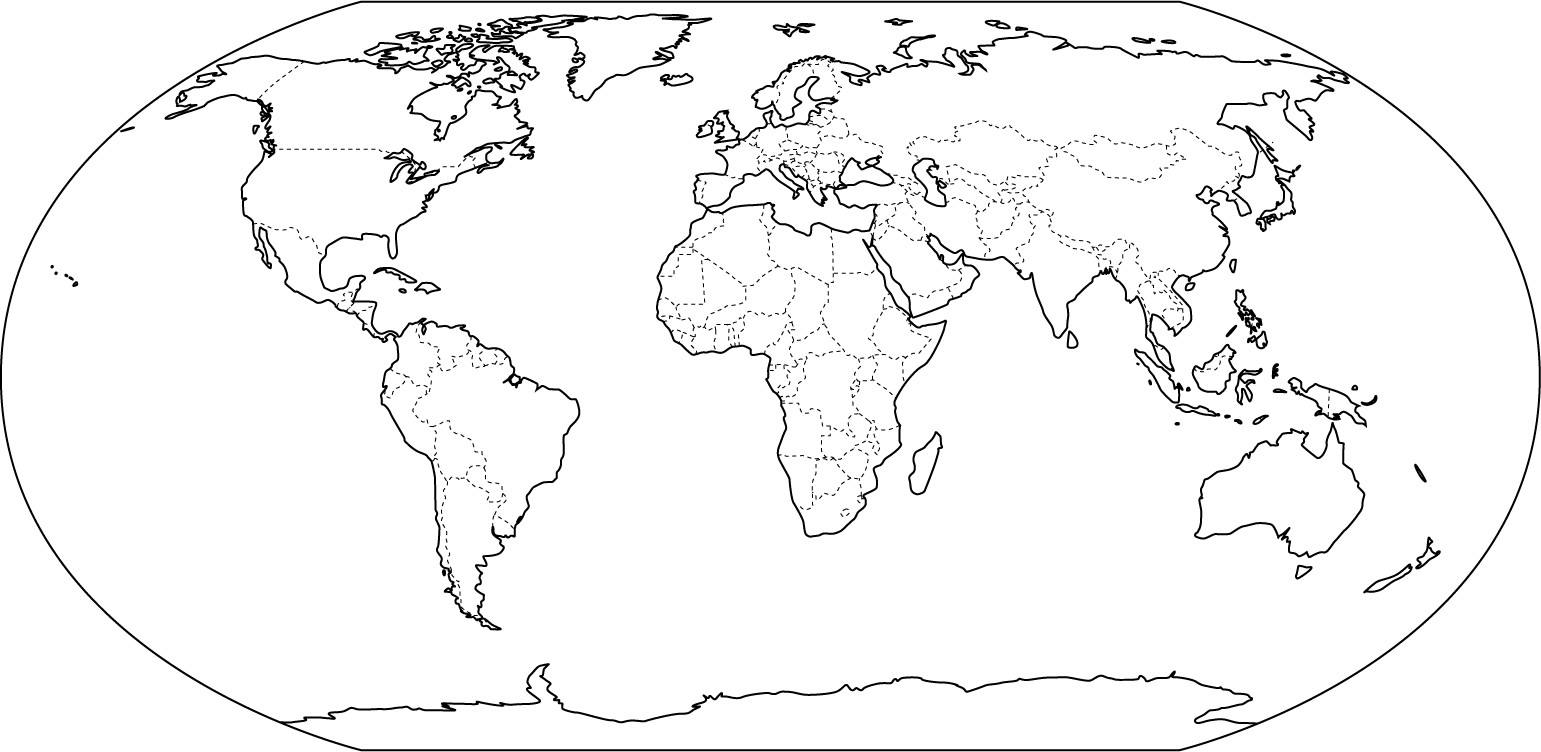 Escala numérica para evaluar localización Actividad Nº4                                                                            valor: 55 Pts.Localizar los Países de acuerdo a su idioma oficial Indicaciones: Con la ayuda de un atlas, identifica y clasifica los países americanos de acuerdo a su idioma oficial. Pueden usar el mapa de Google earth o libros de demografía físico u online.Observación:  El continente americano tiene 35 países, 15 dependencias y un estado libre y asociado con Estados Unidos.ACTIVIDAD Nº 5                                                          valor: 30 pts. Localización por idioma Indicaciones: Una vez concluida la actividad anterior. Ubica y colorea (por idioma) como se distribuyen idiomas en América. Además, encierra en un círculo rojo la zona que se denomina América anglosajona y con azul la región denominada como América Latina.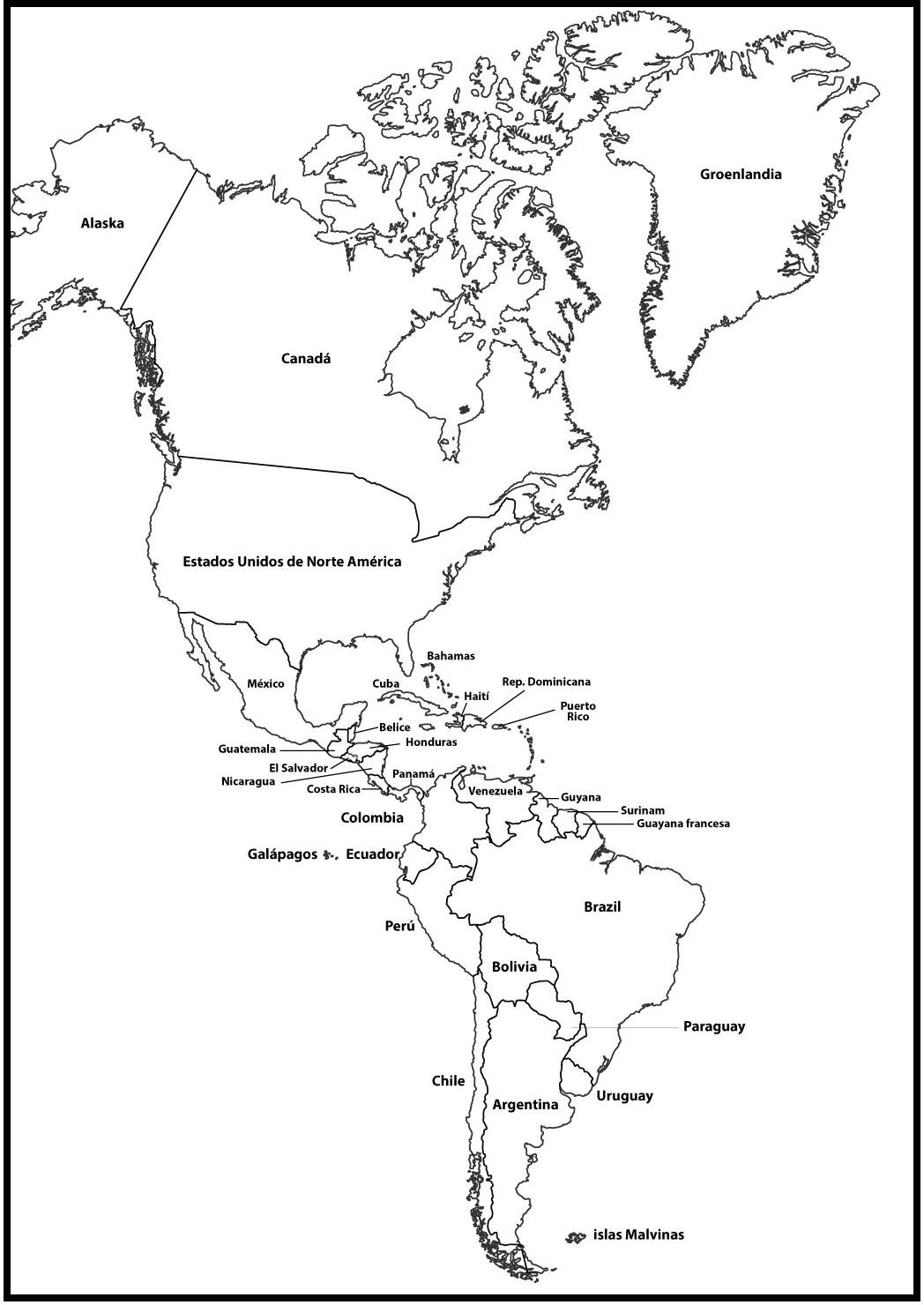 Columna AColumna BColumna BAnglosajonaLatinoaméricaRegión donde presenta un alto porcentaje de población indígena.AnglosajonaLatinoaméricaExiste un predominio de población blanca.AnglosajonaLatinoaméricaPresenta los mayores niveles de desarrollo      económico.AnglosajonaLatinoaméricaRegión donde se asentaron los primeros europeos en conquistar territorios en América.AnglosajonaLatinoaméricaSe hablan lenguas como el español y el                 portugués.AnglosajonaLatinoaméricaSu población es de religión mayoritariamente protestante.AnglosajonaLatinoaméricaRegión que engloba a los países ubicados en Norteamérica.AnglosajonaLatinoaméricaPaíses donde su población es mayoritariamente de ascendencia africana.AnglosajonaLatinoaméricaSu población es mayoritariamente descendiente de europeos.AnglosajonaLatinoaméricaHay países donde hay un importante porcentaje de población mestiza.AnglosajonaLatinoaméricaRegión donde predominan las lenguas  españolas, aborígenes y portugués.    Criterios de evaluación 012345    Localización correcta    Pinto     Siguió indicaciones     Pulcritud     Puntualidad IdiomaPaíses que lo hablanEspañolInglésPortuguésFrancésHolandés